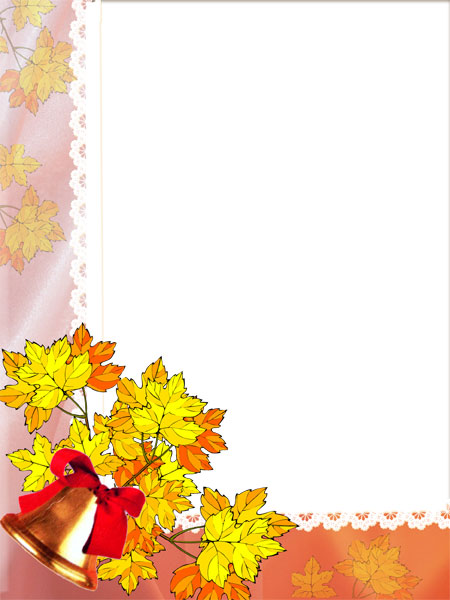 УПРАВЛЕНИЕОБРАЗОВАНИЯ АДМИНИСТРАЦИИСЕРГИЕВО-ПОСАДСКОГО ГОРОДСКОГО ОКРУГА                                                                       МОСКОВСКОЙ ОБЛАСТИМУНИЦИПАЛЬНОЕ  БЮДЖЕТНОЕ ДОШКОЛЬНОЕ                                                                     ОБРАЗОВАТЕЛЬНОЕ УЧРЕЖДЕНИЕ«ДЕТСКИЙ САД КОМБИНИРОВАННОГО ВИДА № 60»Установочный педсовет:  «С новым учебным годом!».   (Организация работы педагогического коллектива на 2019-2020 учебный период)     Психологический настрой «Улыбнись новому дню» - педагог-психологСамофалова Н.В. Цель: знакомство педагогов с итогами деятельности ДОУ за летний период, принятие и утверждения плана деятельности ДОУ на новый учебный год. Выявить уровень профессиональной подготовленности педагогов по образовательным областям.Повестка дня:1. Анализ летней оздоровительной работы с детьми. Итоги смотра – конкурса «Лучший участок 2019».Заведующий ДОУ Козлова Т.Н.2. Годовой план воспитательно-образовательной работы на 2019-2020 учебный год:Утверждение годового плана на 2019 – 2020 учебный год.Утверждение расписание НОД, режима дня, учебного плана, рабочих программ специалистовСтарший воспитатель   Куртюкина М.С.3. Инструктаж по охране жизни и здоровья детей на холодный период.Заведующий ДОУ Козлова Т.Н.4. Деловая игра для педагогов ДОУ «Устами ребенка глаголет истина»Старший воспитатель Куртюкина М.С.5. Разное (Готовность групп к новому учебному году,)Заведующий Доу Козлова Т.Н.Ход педсовета1. Приветственное слово. Заведующий Козлова Т.Н.Уважаемые коллеги! Поздравляю вас с началом нового учебного года! Пусть он будет ярким и интересным, успешным и плодотворным и принесет нам всем только позитивные эмоции, успехи и хорошее настроение! День знаний - мирный день, необходимый, Как символ доброты и чистоты, Давно и прочно горячо любимый, И щедрый на улыбки и цветы. Пусть любят вас воспитанники, Пусть ценят вас и уважают страстно, Желаю вам здоровья, счастья, Надежной дружеской руки. Пусть чувство юмора у вас Среди других преобладает. И пусть сиянье детских глаз Повсюду вас сопровождает.Закончилась летняя отпускная пора, впереди нас ждут трудовые будни.И мы начинаем свою работу с установочного педсовета, у которого и название подходящее «Педагогический старт».1. Анализ летней оздоровительной работы с детьми, заведующий ДОУ Козлова ,Н.Итоги смотра – конкурса «Лучший участок 2019» Летняя оздоровительная работа осуществлялась в М БДОУ № 60   по плану, утвержденному на педсовете от 28.05.2019 года.План летней оздоровительной работы был разработан на основе ФГОС ДО к структуре основной общеобразовательной программы дошкольного образования. Содержание педагогического процесса осуществлялось в совместной деятельности взрослого и детей, самостоятельной деятельности детей, а также при проведении режимных моментов. Программа мероприятий была построена на комплексно-тематическом принципе в рамках интеграции всех образовательных областей, которые обеспечивали решение задач летнего периода с учетом основных направлении развития ребенка. В отчетный период деятельность педагогического коллектива была направлена на решение следующих задач: 1. Создание условий обеспечивающих охрану жизни и здоровья детей, предупреждение заболеваемости и травматизма. 2. Продолжать формирование предметно развивающей среды с целью укрепления физического и психического здоровья, детей. 3. Осуществлять педагогическое и санитарное просвещение родителей воспитанников по вопросам воспитания и оздоровления детей в летний период.С целью эффективности работы ДОУ совместно с родителями воспитанников в летний период, произведено благоустройство территории ДОУ: оборудованы участки для групп, проводилась покраска малых форм, покраска веранд и рисунков на асфальте. Для повышения уровня информированности родителей проводились консультации и беседы по всем возникающим у родителей вопросам.Особое внимание уделялось питанию воспитанников в летний период, питание носило сбалансированный характер, с учетом соблюдения норм потребления продуктов и калорийности. В достаточном количестве в меню включались мясо, рыба, молочные продукты. Питание организовывалось в пределах нормы.Вывод: Исходя из выше изложенного, можно считать, что летняя оздоровительная компания в ДОУ прошла достаточно успешно, не было допущено травматизма, пищевых отравлений. НО хочется отметить, что не все запланированные мероприятия по летней оздоровительной работе были добросовестно реализованы всеми педагогами.2. Годовой план воспитательно-образовательной работы на 2019-2020 уч. Год, старший воспитатель Куртюкина М.С.Маргарита Сергеевна  познакомила педагогов с годовым планом, целями и задачами на 2019-2020 учебный год.Цель деятельности МБДОУ № 60:Продолжение работы в соответствии с ФГОС, создание благоприятных условий для полноценного развития ребенка дошкольного возраста, формирования основ базовой культуры личности, всестороннее развитие психических и физических качеств в соответствии с возрастными и индивидуальными особенностями, подготовка ребенка к жизни в современном обществе. Развитие личности детей дошкольного возраста в различных видах общения и деятельности с учетом их возрастных, индивидуальных психологических и физиологических особенностей, охрана и укрепления здоровья детей, обеспечение возможности для творческой самореализации и профессионального роста педагогов.Основные задачи работы:1. Совершенствовать работу педагогического коллектива, направленную на развитие познавательной деятельности детей, с целью развития их интеллектуальных способностей, познавательного интереса и творческой инициативы.2.Совершенствование использования нетрадиционных форм и методов работы с семьёй, с целью повышения педагогических компетенций родителей (законных представителей) и построения конструктивно-партнёрского взаимодействия семьи и детского сада.3. Совершенствование форм и методов работы с детьми, направленных на повышение профессионального мастерства педагогов через внедрение ИКТ в образовательный процесс.ПЕДАГОГИЧЕСКИЕ СОВЕТЫ.Цель: повышение качества, уровня учебно-воспитательного процесса, использование в практике достижений педагогической науки и передового педагогического опыт  АТТЕСТАЦИЯ  ПЕДАГОГОВ.Цель  : повышение профессионального уровня педагогов, присвоение более высокой или подтверждение квалификационной категории. Обеспечение непрерывности процесса самообразования и самосовершенствования.. СМОТРЫ – КОНКУРСЫ- Педагогам на утверждение были представлены расписание НОД, режима дня, учебного плана, рабочих программ специалистов.3. Инструктаж по охране жизни и здоровья детей на холодный период.Заведующий ДОУ Козлова Т.Н.Татьяна Николаевна познакомила  педагогов с инструкциями по охране жизни и здоровья детей.. Призвала педагогов строго следить за детьми.Также выступил заместитель заведующего по безопасности  Петухов В.А.Валерий Анатольевич рассказал педагогам, что делается в детском саду по пожарной безопасности , по безопасности жизни дошкольников.Педагоги ознакомились с сообщениями и расписались под инструкциями, о том что ознакомлены и готовы их выполнять.4. Деловая игра « Устами ребенка глаголет истина», старший воспитатель КУртюкина М.С.Цель:- увлечь педагогов в профессию «воспитатель дошкольной организации»;-создать благоприятные условия для проведения деловой игры;-ввести роль воспитателя в систему педагогических знаний, показать его значение в построении воспитательно-образовательного процесса;-повлиять на профессиональное становление педагога;- создать благоприятный психологический климат в коллективе.Форма проведения: «деловая игра».Ход игрыВедущий.
Хорошо, когда с утра
Начинается игра!
Смех, веселье, беготня,
Когда играет ребятня.
Позавидуешь детишкам:
И девчонкам, и мальчишкам.
Взрослым хочется играть,
Да нужно меру соблюдать.
Но сегодня день особый,
Собрались мы неспроста.
И у взрослых, и у взрослых,
Начинается игра!


Ведущий.
Чтоб команды оценить,
Жюри нужно пригласить.
Чтоб не сбиться нам со счета 
И очки все подсчитать,
Счетную комиссию нужно выбирать.
Что ж, начнем! ( Выбор жюри)1. Игра « Разминка» (делимся на две команды, придумываем название своей команды, выбираем капитана команды и придумываем девиз.)2.Игра «Ромашка» «Чему учится ребенок в игре?» (раздать лепестки ромашки и маркеры всем, после выполнения задания выложить ромашки на ковре и зачитать, какие знания, умения и навыки получает ребенок в процессе игры).3. Игра « Да, нет » Цель: правильно ли вы закрепляете с детьми знания о соблюдении режима дня, о правилах гигиены и поведения. И, поэтому вам придется ответить на несложные вопросы…Живут в нашем саду Ребята славные: красивые и умные милые и дружные. Ну-ка дайте мне ответ Это правда или нет? Хочу я с вами поиграть: Сейчас начну стихи читать, Вы должны хором отвечать. Какой же будет ваш ответ ДА или НЕТ. 1 команда.Рано утром я проснусь и сделаю зарядку. (Да!) А затем в кровать пойду и усну там сладко. (Нет!)А! Я завтракать пойду, даже не умоюсь. (Нет!) Сначала в ванную пойду себя в порядок приведу. (Да!) А на завтрак у меня вкусные конфеты. (Нет!) Ну, тогда я съем все жирные котлеты. (Нет!) Мама кашку мне сварила, вкусный чай мне заварила. (Да!) Я всё съем и убегу, за собой не приберу. (Нет!) Маме я скажу: «Спасибо!» В щечку поцелую. (Да!)За компьютер я пойду, целый день там просижу и гулять не буду. (Нет!) Сначала маме помогу, потом, на улицу пойду. (Да!) Там по дороге целый день, на роликах кататься буду. (Нет!) Спокойно поиграю во дворе. Баловаться я не буду. (Да!) 2 команда.С прогулки вовремя приду на стол накрыть я помогу. (Да!) После обеда отдохну, книжку полистаю. (Да!) Потом я музыку включу всех танцевать заставлю. (Нет!) Я телевизор посмотрю, рисунок нарисую. (Да!) Погуляю во дворе, поваляюсь на песке. (Нет!) Встречу я своих друзей, поиграем дружно. (Да!) Вечером домой скорей, ужинать нам нужно. (Да!) Сяду я быстрей за стол и руки не помою. (Нет!) За ужином капризничать начну, потому что, чипсы я хочу. (Нет!) Мамин ужин похвалю и добавки попрошу. (Да!) Перед сном почищу зубы и купаться буду. (Да!) Потом ужастик посмотрю, всю ночь бояться буду. (Нет!) У мамы сказку попрошу и сладко-сладко я усну. (Да!) Вот и славно поиграли. Вы все верно отвечали. Знаете правильный ответ, Когда ДА, а когда НЕТ.4. игра « Русские народные сказки»В наборе слогов зашифрованы русские народные сказки. Ответы необходимо написать под каждым заданием.кашечрохав    («Хаврошечка»)боклоко            («Колобок») зоркомо            («Морозко»)очвокамйюд     («Дюймовочка»)дыродйом         («Мойдодыр»)                            гукароснеч      («Снегурочка») комерет           («Теремок»)щеинакатар    («Тараканище»)5. Игра « Блиц-опрос»
Блиц-опрос для первой команды 
1.Действия ребенка с игрушкой. (Игра.)
2.Назовите любую экологическую игру. (С какого дерева какой листочек?)
4.Как называются предметы, которые заменяют ребенку игрушку? (Предметы-заместители.)
5.Старший дошкольник в игре больше нуждается в пространстве или игрушках? (В пространстве.)
Блиц-опрос для второй команды 
1.Как называется любимое занятие детей с игрушками? (Игра.)
2.Назовите любую подвижную игру с мячом. (Ловишка за кругом.)
3.В какой сюжетно-ролевой игре задействованы визажист, мастер по прическам, клиент, кассир. (Парикмахерская.)
4.В каких играх дети уходят в мир, где сбываются все детские мечты? (Творческие.)
6.Игра « Капитаны»Капитанам команд предлагается провести пальчиковую гимнастику.7.«Переведите» пословицы на русский язык.
1.Сын леопарда – тоже леопард (Африка) – Яблоко от яблони недалеко падает
2.Верблюда под мостом не спрячешь (Афганистан) – Шила в мешке не утаишь
3.Бойся тихой реки, а не шумной (Греция) – В тихом омуте черти водятся
4.Молчаливый рот – золотой рот (Германия) – Слово серебро – молчанье золото
5.Тот не заблудится, кто спрашивает (Ирландия) – Язык до Киева доведет
6.Ошпаренный петух от дождя убегает (Франция) – Обжегшийся на молоке, дует на водуА теперь я предлагаю вам взять зеркало со своего стола и, передавая по очереди, посмотреть в него. Кого вы в нем видите? Настоящих воспитателей, творческих, грамотных профессионалов своего дела. А теперь последнее задание для команд, сделайте так, чтобы в зеркале вашей группы отражались вы все сразу.Посмотрите, когда мы вместе - мы сила и именно от нас всех зависит будущее подрастающего поколения.Подведение итогов деловой игры
Жюри обсуждает ответы и оценивает их. Учитывается не только их правильность, но и поведение членов команд во время обсуждения, корректность, четкость, грамотность и выразительность речи5. Разное В августе в ДОУ прошел смотр-конкурс «Лучший участок 2019». В конкурсе участвовали все возрастные группы, но не все педагоги подошли творчески к этому вопросу.По итогам конкурса:1 место – группа № 3 2 место – группа № 8 3 место – группа №12 Заведующий ДОУ Козлова Т.Н.- Уважаемые коллеги, вот и закончился наш первый педсовет, хочется пожелать вам, чтобы этот учебный год был только ярким и интересным, успешным и плодотворным и пусть он принесет нам всем только позитивные эмоции, успехи и хорошее настроение! Решение педсовета:Признать работу педагогического коллектива в летний оздоровительный период удовлетворительнойУтвердить единогласно годовой план образовательной деятельности на 2019-2020 учебный периодУтвердить график проведения физкультурных и музыкальных НОДУтвердить рабочие программы по всем возрастным группамУтвердить нормативно-правовые документы, регламентирующие образовательную деятельность с воспитанниками (учебный план, календарно-тематический план, расписание НОД)Утвердить график аттестации .Формы организацииТематика мероприятийСроки проведенияОтветственныеУстановочный педагогический совет № 1   «С новым учебным годом!».    Цель: утверждение перспектив в работе  коллектива на учебный год.                                                                          1.Итоги летней оздоровительной работы.
2. Принятие годового плана, учебного календарного графика, учебного плана, режимов работы, сетки занятий,  рабочие программы образовательных областей, планы специалистов на 2018 – 2019 учебный  год.                                                                                  3. Инструктаж по охране жизни и здоровья детей на холодный период.сентябрьЗаведующий ДОУКозлова Т.Н.Ст.воспитат.Куртюкина МСЗам по безопасност.Петухов В.А.Итоговый педагогический совет № 5«Наши успехи, итоги работы за учебный год».
Цель: Подвести итоги работы коллектива за учебный год, проанализировать  работу по выполнению задач годового плана. Наметить перспективы на следующий учебный год. 1.Анализ  работы педагогического коллектива в   учебном году. Достижения. Проблемы. Трудности Результативность работы ДОУ за 2018 – 2019 учебный год в контексте внедрения ФГОС ДО.2. Утверждение плана на летне оздоровительный период.3.Перспективы работы коллектива на следующий учебный год. Анкетирование педагогов4. Инструктаж по охране жизни и здоровья детей на теплый период.майЗаведующий ДОУКозлова Т.Н.Ст.воспитат.Куртюкина МСЗам по безопасност.Петухов В.А.№ п/пТемаСрок проведенияОтветственныеПедсовет № 2«Эффективные формы построения партнерских взаимоотношений семьи и детского сада». Цель: Повышение профессионально компетентности педагогов в организации сотрудничества с семьями воспитанников. 1. Профессиональная компетентность педагога в сфере общения с родителями воспитанников.               2. Основные направлениями взаимодействия с семьёй                                                                                                    3. Презентации педагогов из опыта работы «Разнообразные формы или пути повышения педагогической культуры родителей ДОУ»                                    4. "Деловая игра "                                                                              5. Решение педагогических ситуаций. Ноябрь Ст.воспитательНуждина Ю.М.Иванова О.Н.Педсовет № 3"Информатизация как ресурс повышения качества образования"                                              Цель: способствовать внедрению в образовательный процесс МБДОУ ИК технологий.1. Вступительное слово «Использование ИКТ в работе, с целью повышения качества воспитательно-образовательного процесса» 
2. Итоги смотра – конкурса на лучшую мультимедийную презентацию 
3. Ознакомление с результатами тематической проверки «Использование медиатехнологий в работе с детьми дошкольного возраста» 
4. Результаты анкетирования педагогов по определению степени использования информационных технологий 
5. Игра-соревнование «Знатоки ИКТ»январьЩеголева Т.Г.Ст.воспитательБаклина Л.П.Педсовет № 4 «Двигательная активность — средствополноценного развития детей»Цель: систематизация знаний педагогов оборганизации двигательной активности детейдошкольного возраста в различные режимныемоменты и виды деятельности. Анализэффективности используемых форм и методоворганизации двигательной активности детей в 1.Введение. Сообщение на тему «Физическая культура в детском саду».2.Практикум по методике физического воспитания (игровая форма).3.Итоги тематической проверки в группах по теме «Организация двигательной деятельности детей» и обсуждение их результатов.4.Психологический тренинг с педагогамимартст. воспита   тельБуслаева А.В.№ п/пСодержание основных мероприятийСрок проведенияИсполнитель1Составление плана аттестации педагогов на 5 летСроки проведенияЗаведующий, ст.воспитатель2Ознакомление педагогов с Положением об аттестации педагогических кадров, графиком аттестации2019-2020Заведующий, ст.воспитатель3Прохождение аттестации по плану:Прохождение аттестации по плануI  ПОЛУГОДИЕ Свиридова Г.Д. (воспитатель)      –  первая кв.категорияМагомедова И.С..(воспитатель)   –                   первая  кв.категорияII  ПОЛУГОДИЕ Ерепилова С.Н.(воспитатель)      –  первая кв.категория       Иванова О.Н.(воспитатель) –                                 -  высшая кв. категория2019-2020Заведующий,ст.воспитатель№ п/пМероприятияСроки1.сентябрь2.ноябрь3.декабрь4.декабрь5.апрель6.В течении года